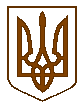 УКРАЇНАБілокриницька   сільська   радаРівненського   району    Рівненської    області(чотирнадцята чергова сесія сьомого скликання)РІШЕННЯвід  27  грудня 2016 року                                                                                  № 342 Про криміногенну ситуацію на території Білокриницької сільської ради та заходи по посиленню боротьби із злочинністю, зміцнення законності і порядку	Заслухавши сільського голову Т. Гончарук про стан криміногенної ситуації на території Білокриницької сільської ради, керуючись Законами України «Про місцеве самоврядування в Україні», «Про національну поліцію», «Про попереднє ув’язнення», «Про участь громадян в охороні громадського порядку і державного кордону», Указів Президента України від 06.02.2003 №84/2003 «Про невідкладні додаткові заходи щодо посилення боротьби з організованою злочинністю і корупцією», від 18.02.2002 №143/2002 «Про заходи щодо подальшого зміцнення правопорядку, охорони прав і свобод громадян», від 19.07.2005 №1119/2005 «Про заходи щодо забезпечення особистої безпеки громадян та протидії злочинності» від 25.04.2013 №230/2013 «Про Концепцію боротьби з тероризмом» та доручення Міністерства внутрішніх справ України від 17.03.2016 №4101/01/29-2016, розпорядження голови районної державної адміністрації від 17.06.2016  №276 «Про районну комплексну програму профілактики правопорушень та боротьби із злочинністю на 2016-2020 роки» , сесія Білокриницької сільської радиВ И Р І Ш И ЛА :Інформацію сільського голови Т. Гончарук щодо криміногенної ситуації на території Білокриницької сільської ради взяти до уваги.Рекомендувати дільничному інспектору міліції продовжити роботу в напрямку покращення криміногенної ситуації на території ради, посилити боротьбу із злочинністю та сприяти зміцненню законності і правопорядку.Заслухати дільничного інспектора міліції про хід виконання даного рішення на черговій сесії сільської ради у другому півріччі 2017 року.Контроль за виконання даного рішення покласти на голову постійної комісії з питань законності, правопорядку, охорони навколишнього середовища, соціального захисту населення та спортивного розвитку села, А. Плетьонку.Сільський голова		                                                               Т.  ГончарукПленарне засідання чотирнадцятої чергової сесії Білокриницької сільської ради сьомого скликання27 грудня  2016 року
ВІДОМІСТЬдля поіменного голосування з питання:«Про криміногенну ситуацію на території Білокриницької сільської радита заходи по посиленню боротьби із злочинністю, зміцнення законності і порядку»Голосували:    «за» - 	22	                          «проти» - 	0	                          «утримався» - 	0	                          «не голосував» - 	0	Голова комісії                                                                      ____________________Секретар комісії                                                                   ____________________Член комісії                                                                          ____________________№з/пПрізвище, ім’я, по батьковіЗаПротиУтри-мавсяНе приймав участь в голосу-ванні1.Гончарук Тетяна Володимирівназа2.Галябар Роман Олександровичза3.Власюк Світлана Андріївназа 4.Данилюк Наталія Василівназа5.Семенюк Марія Петрівназа6.Дем'янчук Віталій Григоровичза7.Зданевич Оксана Данилівназа8.Кисіль Тетяна Михайлівназа9.Панчук Ярослав Петровичза10.Ящук Оксана Костянтинівназа11.Целюк Тетяна Лонгінівназа12.Плетьонка Андрій Васильовичза13.Вовчик Юрій Анатолійовичза14.Дубіч Анатолі Миколайовичза15.Захожа Інна Анатоліївназа16.Морозюк Оксана Дмитрівназа17.Казмірчук Олена Юріївназа18.Денисюк Іван Миколайовичза19.Кравченко Алла Дмитрівназа20.Люльчик Валерій Федоровичза21.Клименко Тарас Володимировичвідсутній22.Ляшецька Надія Миколаївназа23.Ящук Олена АдамівназаВсього:Всього:22